46 spots: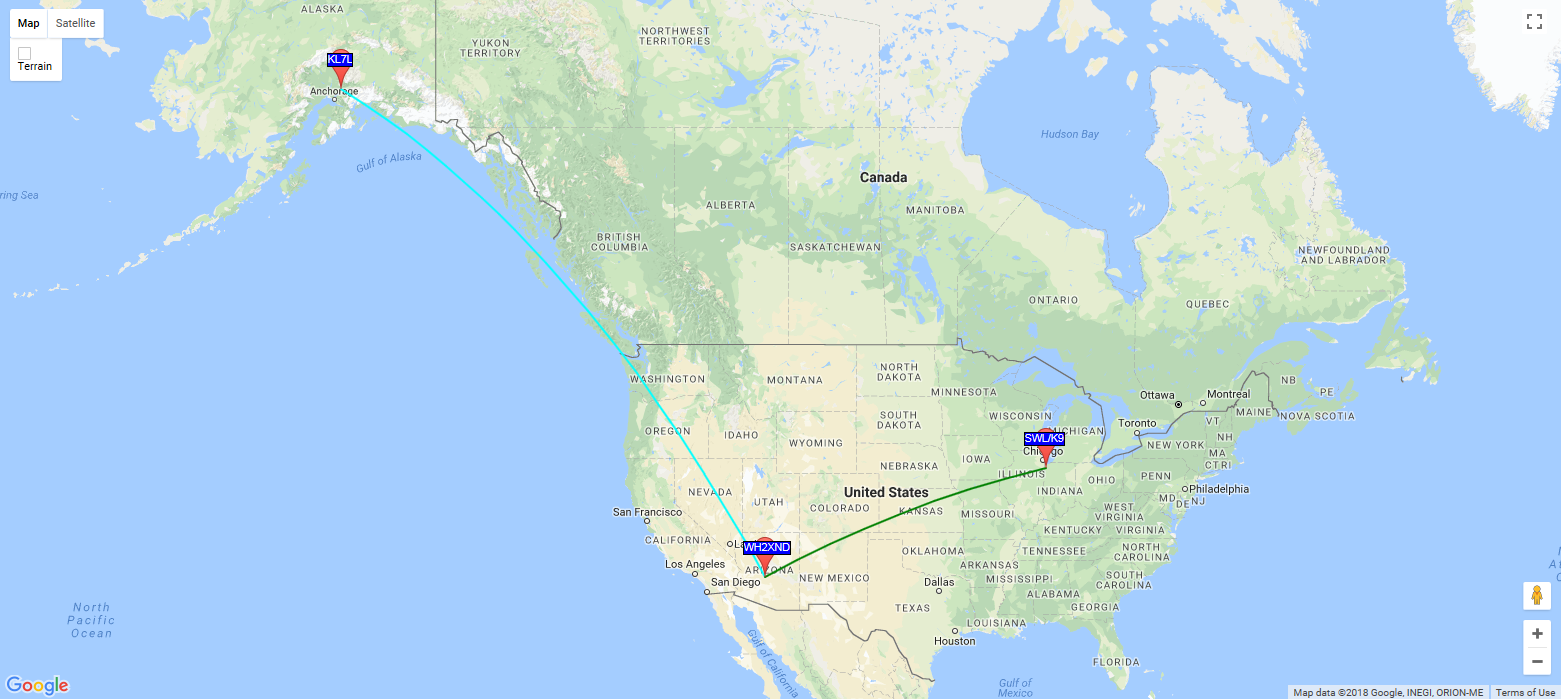 TimestampCallMHzSNRDriftGridPwrReporterRGridkmaz 2018-01-31 17:16  WH2XND  0.075596  -30  0  DM33xt  1  SWL/K9  EN61  2350  61  2018-01-31 17:08  WH2XND  0.075596  -28  0  DM33xt  1  SWL/K9  EN61  2350  61  2018-01-31 17:04  WH2XND  0.075596  -27  0  DM33xt  1  SWL/K9  EN61  2350  61  2018-01-31 17:00  WH2XND  0.075596  -26  0  DM33xt  1  SWL/K9  EN61  2350  61  2018-01-31 16:56  WH2XND  0.075596  -25  0  DM33xt  1  SWL/K9  EN61  2350  61  2018-01-31 16:52  WH2XND  0.075596  -24  0  DM33xt  1  SWL/K9  EN61  2350  61  2018-01-31 16:48  WH2XND  0.075596  -24  0  DM33xt  1  SWL/K9  EN61  2350  61  2018-01-31 16:44  WH2XND  0.075596  -23  0  DM33xt  1  SWL/K9  EN61  2350  61  2018-01-31 16:40  WH2XND  0.075596  -23  0  DM33xt  1  SWL/K9  EN61  2350  61  2018-01-31 16:36  WH2XND  0.075596  -23  0  DM33xt  1  SWL/K9  EN61  2350  61  2018-01-31 16:32  WH2XND  0.075596  -24  0  DM33xt  1  SWL/K9  EN61  2350  61  2018-01-31 16:28  WH2XND  0.075596  -23  0  DM33xt  1  SWL/K9  EN61  2350  61  2018-01-31 16:24  WH2XND  0.075596  -22  0  DM33xt  1  SWL/K9  EN61  2350  61  2018-01-31 16:20  WH2XND  0.075596  -22  0  DM33xt  1  SWL/K9  EN61  2350  61  2018-01-31 16:16  WH2XND  0.075596  -20  0  DM33xt  1  SWL/K9  EN61  2350  61  2018-01-31 16:12  WH2XND  0.075596  -20  0  DM33xt  1  SWL/K9  EN61  2350  61  2018-01-31 16:08  WH2XND  0.075596  -20  0  DM33xt  1  SWL/K9  EN61  2350  61  2018-01-31 16:04  WH2XND  0.075596  -20  0  DM33xt  1  SWL/K9  EN61  2350  61  2018-01-31 16:00  WH2XND  0.075596  -20  0  DM33xt  1  SWL/K9  EN61  2350  61  2018-01-31 15:56  WH2XND  0.075596  -20  0  DM33xt  1  SWL/K9  EN61  2350  61  2018-01-31 15:52  WH2XND  0.075596  -20  0  DM33xt  1  SWL/K9  EN61  2350  61  2018-01-31 15:48  WH2XND  0.075596  -19  0  DM33xt  1  SWL/K9  EN61  2350  61  2018-01-31 15:44  WH2XND  0.075596  -18  0  DM33xt  1  SWL/K9  EN61  2350  61  2018-01-31 15:40  WH2XND  0.075596  -18  0  DM33xt  1  SWL/K9  EN61  2350  61  2018-01-31 15:36  WH2XND  0.075596  -19  0  DM33xt  1  SWL/K9  EN61  2350  61  2018-01-31 15:32  WH2XND  0.075596  -18  0  DM33xt  1  SWL/K9  EN61  2350  61  2018-01-31 15:28  WH2XND  0.075596  -19  0  DM33xt  1  SWL/K9  EN61  2350  61  2018-01-31 15:24  WH2XND  0.075596  -18  0  DM33xt  1  SWL/K9  EN61  2350  61  2018-01-31 15:20  WH2XND  0.075596  -18  0  DM33xt  1  SWL/K9  EN61  2350  61  2018-01-31 15:16  WH2XND  0.075596  -18  0  DM33xt  1  SWL/K9  EN61  2350  61  2018-01-31 15:12  WH2XND  0.075596  -18  0  DM33xt  1  SWL/K9  EN61  2350  61  2018-01-31 15:08  WH2XND  0.075596  -18  0  DM33xt  1  SWL/K9  EN61  2350  61  2018-01-31 15:04  WH2XND  0.075596  -18  0  DM33xt  1  SWL/K9  EN61  2350  61  2018-01-31 15:00  WH2XND  0.075596  -17  0  DM33xt  1  SWL/K9  EN61  2350  61  2018-01-31 14:56  WH2XND  0.075596  -18  0  DM33xt  1  SWL/K9  EN61  2350  61  2018-01-31 14:52  WH2XND  0.075596  -18  0  DM33xt  1  SWL/K9  EN61  2350  61  2018-01-31 14:48  WH2XND  0.075596  -18  0  DM33xt  1  SWL/K9  EN61  2350  61  2018-01-31 14:44  WH2XND  0.075596  -18  0  DM33xt  1  SWL/K9  EN61  2350  61  2018-01-31 14:40  WH2XND  0.075596  -18  0  DM33xt  1  SWL/K9  EN61  2350  61  2018-01-31 14:36  WH2XND  0.075596  -20  0  DM33xt  1  SWL/K9  EN61  2350  61  2018-01-31 14:32  WH2XND  0.075596  -19  0  DM33xt  1  SWL/K9  EN61  2350  61  2018-01-31 14:28  WH2XND  0.075596  -19  0  DM33xt  1  SWL/K9  EN61  2350  61  2018-01-31 14:24  WH2XND  0.075596  -19  0  DM33xt  1  SWL/K9  EN61  2350  61  2018-01-31 14:20  WH2XND  0.075596  -19  0  DM33xt  1  SWL/K9  EN61  2350  61  2018-01-31 09:48  WH2XND  0.075595  -30  0  DM33xt  1  KL7L  BP51ip  4059  331  2018-01-31 06:48  WH2XND  0.075595  -31  0  DM33xt  1  KL7L  BP51ip  4059  331 